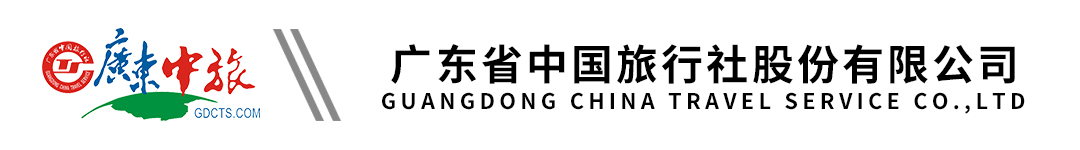 5月【不带银两懒人游北京 希游记】北京双飞5天｜黑白八达岭长城 ｜圆明园｜恭王府花园｜升旗仪式｜故宫｜品特色美食｜升级一晚希尔顿逸林酒店行程单行程安排费用说明其他说明产品编号FH-20240412G出发地广州市目的地北京市行程天数5去程交通飞机返程交通飞机参考航班去程参考航班时间：广州-北京07：00-22：00之间起飞去程参考航班时间：广州-北京07：00-22：00之间起飞去程参考航班时间：广州-北京07：00-22：00之间起飞去程参考航班时间：广州-北京07：00-22：00之间起飞去程参考航班时间：广州-北京07：00-22：00之间起飞产品亮点★专为“懒人”打造的品质线路：慢慢讲、慢慢走、慢慢玩、慢慢看、适应懒人的出游步伐★专为“懒人”打造的品质线路：慢慢讲、慢慢走、慢慢玩、慢慢看、适应懒人的出游步伐★专为“懒人”打造的品质线路：慢慢讲、慢慢走、慢慢玩、慢慢看、适应懒人的出游步伐★专为“懒人”打造的品质线路：慢慢讲、慢慢走、慢慢玩、慢慢看、适应懒人的出游步伐★专为“懒人”打造的品质线路：慢慢讲、慢慢走、慢慢玩、慢慢看、适应懒人的出游步伐天数行程详情用餐住宿D1广州-北京（航班待定，飞行约3小时）恭王府早餐：X     午餐：X     晚餐：【蓉蓉格格菜】   北京：京上国际酒店/行者居酒店/和颐至尊酒店或同级或不低于以上标准酒店D2天安门广场-故宫（含雕塑馆）-什刹海/烟袋斜街早餐：√     午餐：【青年公社融合菜】     晚餐：√   北京：京上国际酒店/行者居酒店/和颐至尊酒店或同级或不低于以上标准酒店D3颐和园—-圆明园（拾光买卖街）-奥林匹克早餐：√     午餐：【知名餐饮-南门铜锅涮肉】     晚餐：√   北京：京上国际酒店/行者居酒店/和颐至尊酒店或同级或不低于以上标准酒店D4升旗-采摘樱桃-北平记忆-黑白长城早餐：√     午餐：【八达岭元首自助餐-品传统工艺焖炉烤鸭】     晚餐：√   北京：北京八达岭希尔顿逸林酒店或同级或不低于以上标准酒店D5天坛套票--广州早餐：√     午餐：【可视花厨房-五饺子养生宴】     晚餐：X   温馨的家费用包含1、交通：往返程经济舱机票。（团队机票将统一出票，如遇政府或航空公司政策性调整燃油税费，在未出票的情况下将进行多退少补，敬请谅解。机票一经开出，不得更改、不得签转、不得退票）。进出港口、航班时间等以航司出票为准。1、交通：往返程经济舱机票。（团队机票将统一出票，如遇政府或航空公司政策性调整燃油税费，在未出票的情况下将进行多退少补，敬请谅解。机票一经开出，不得更改、不得签转、不得退票）。进出港口、航班时间等以航司出票为准。1、交通：往返程经济舱机票。（团队机票将统一出票，如遇政府或航空公司政策性调整燃油税费，在未出票的情况下将进行多退少补，敬请谅解。机票一经开出，不得更改、不得签转、不得退票）。进出港口、航班时间等以航司出票为准。费用不包含1、合同未约定的支付费用（包括行程以外非合同约定活动项目所需的费用、游览过程中缆车索道游船费、自由活动期间发生的费用等）。1、合同未约定的支付费用（包括行程以外非合同约定活动项目所需的费用、游览过程中缆车索道游船费、自由活动期间发生的费用等）。1、合同未约定的支付费用（包括行程以外非合同约定活动项目所需的费用、游览过程中缆车索道游船费、自由活动期间发生的费用等）。预订须知一、报名参团须知，请认真阅读，并无异议后于指定位置签名确认：温馨提示■ 特别提醒